个人简历的维护1、登录ISIS系统，进行个人信息维护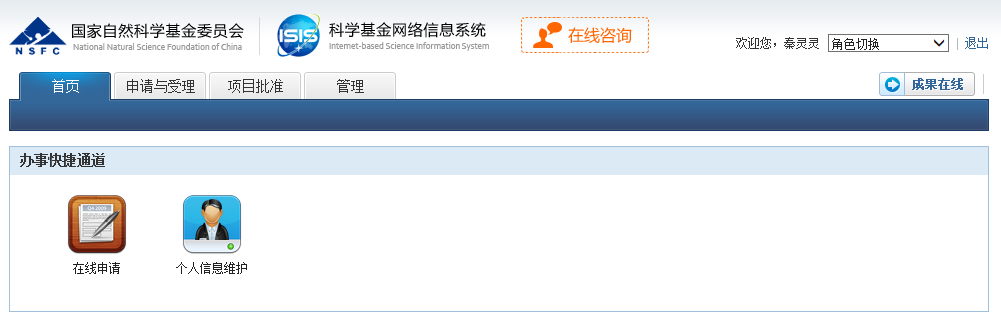 2、点击“基本信息”卡片，进行基本信息维护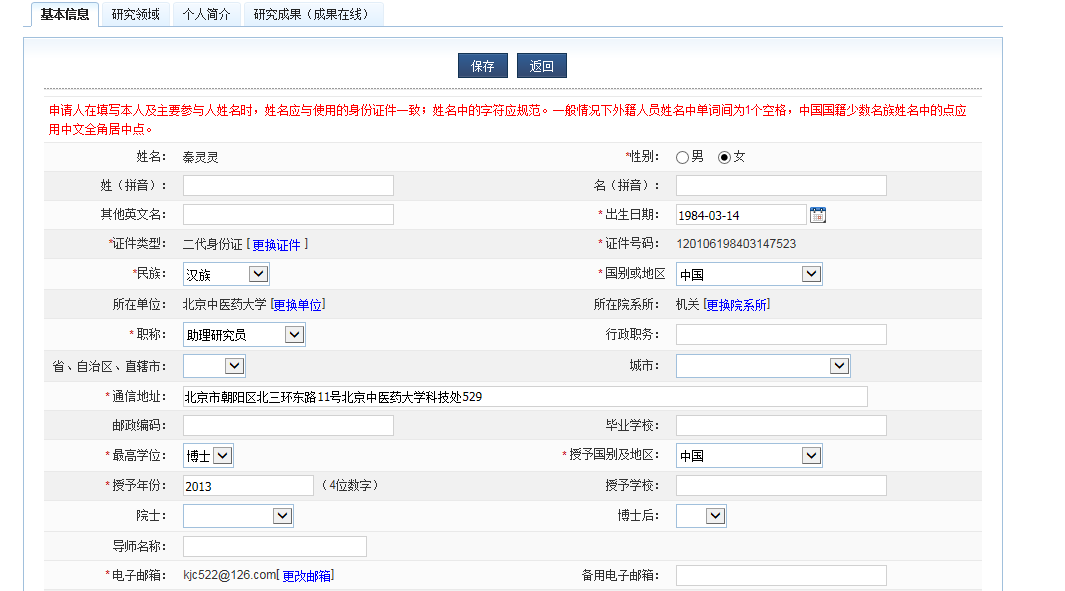 3、点击“研究领域”卡片，维护学术领域4、点击“个人简历”卡片，维护个人简历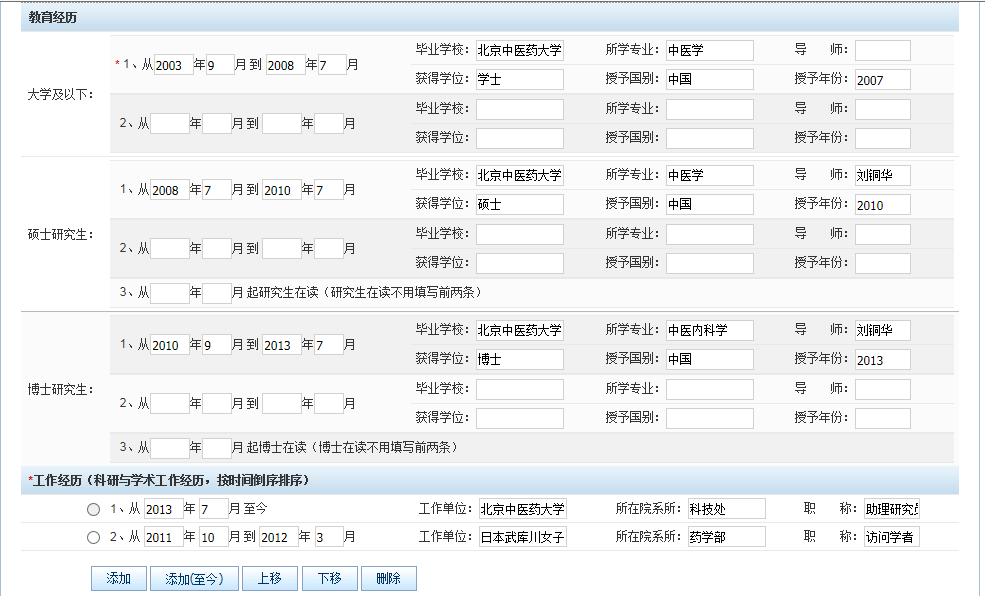 注意其中国外博士后的工作经历的填写！！！！！5、维护结束-对应申请书中的申请人简历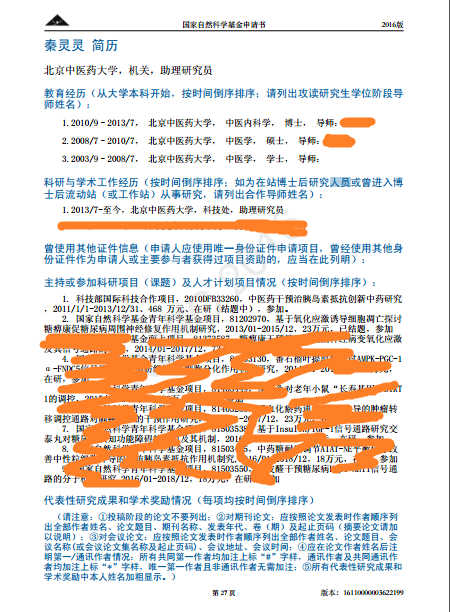 个人成果库的维护1、登录ISIS系统，进行个人信息维护2、点击“研究成果（成果在线）”卡片，进入成果收集系统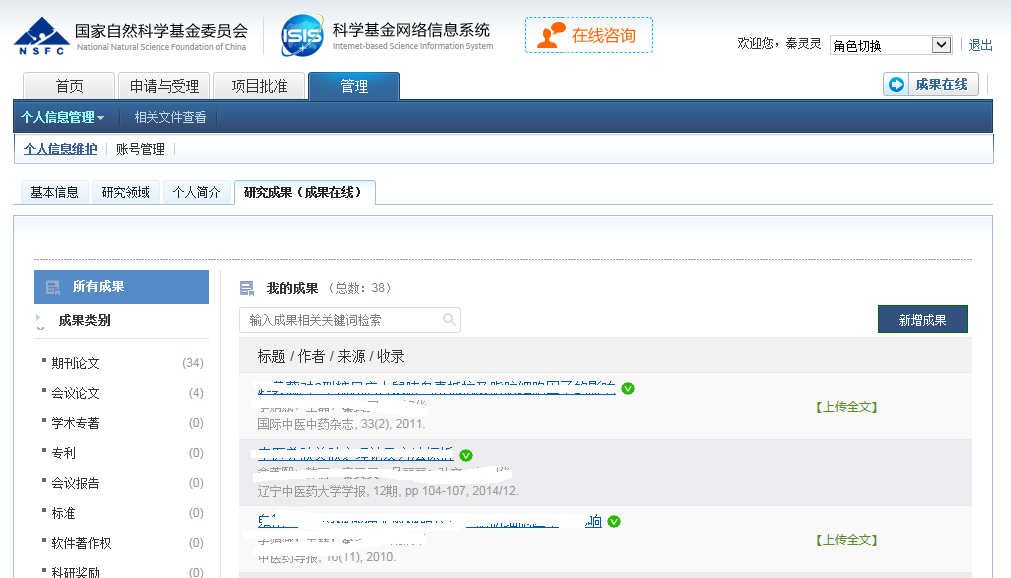 3、添加成果，两种方式“第三方导入”、“手工录入”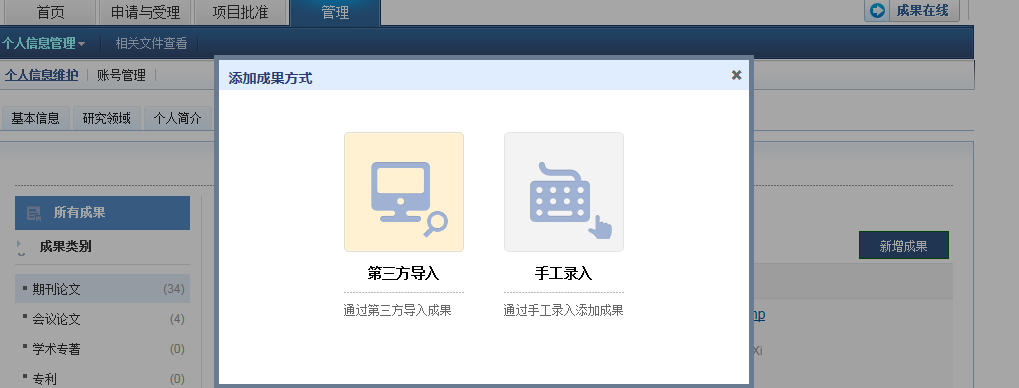 4、先选择“第三方录入”，尽量上传全文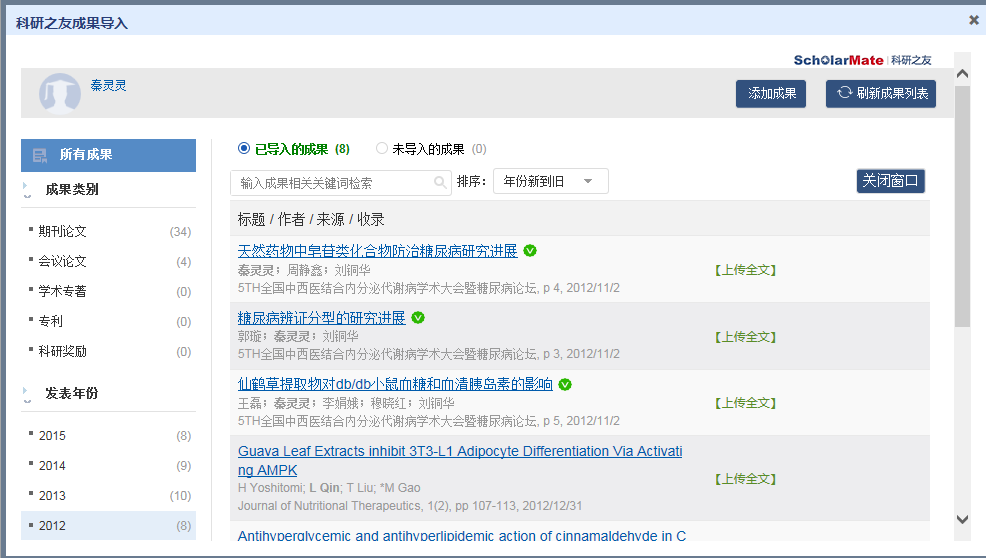 5、没有的成果再选择“手工录入”，必须上传全文（1）基本信息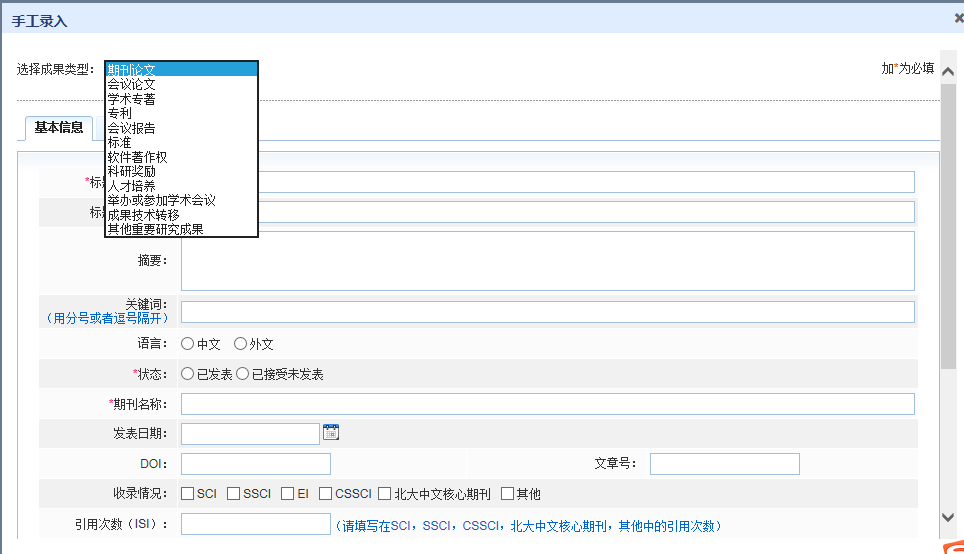 （2）点击作者详情，编辑第一作者、通讯作者及其他作者信息，如实标注共同作者，且顺序要与纸质版文件相符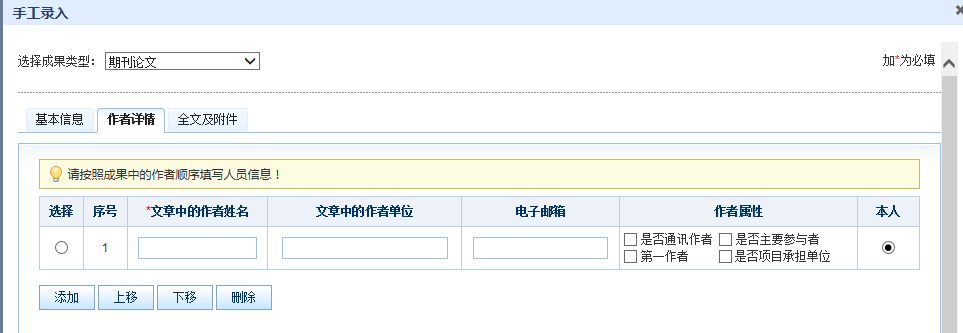 （3）全文及附件：必须上传全文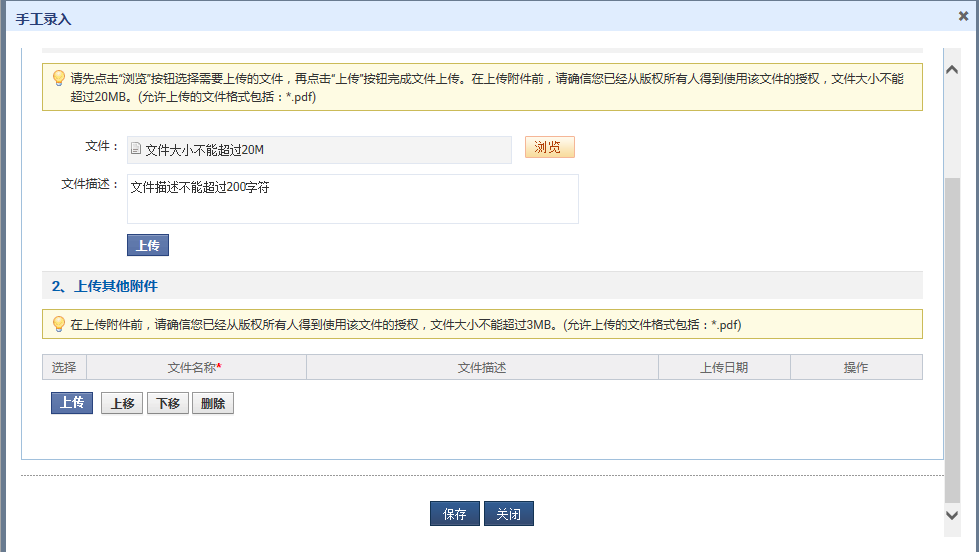 申请书中“申请人研究成果”维护1、登录ISIS系统，填写一份申请书保存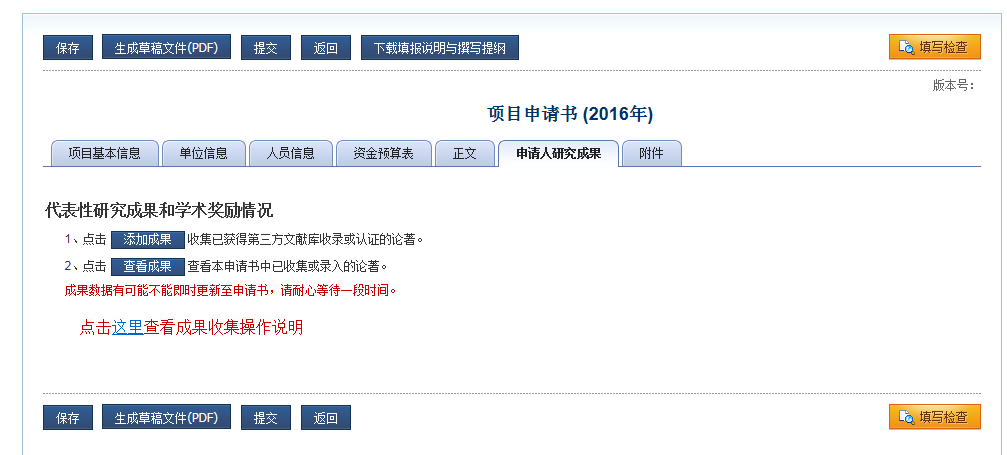 2、选择“申请人研究成果”卡片，点击 “添加成果”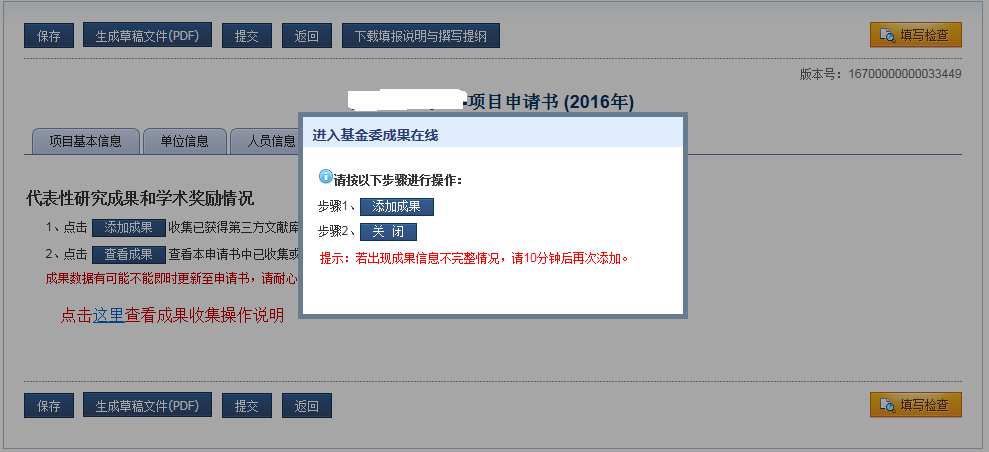 3、进入基金委成果在线平台中的申请书成果列表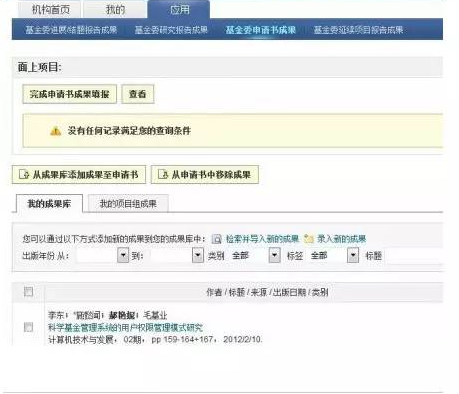 4、维护成果信息至申请书（1）从我的成果库中选择成果“添加至申请书”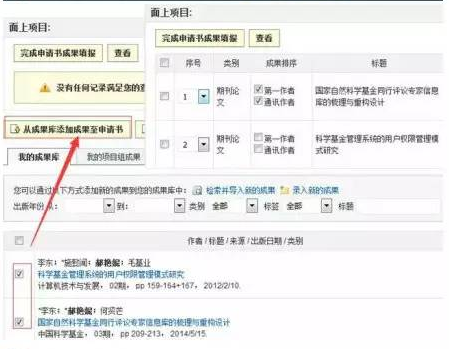 （2）对于选至申请书的成果，编辑成果排序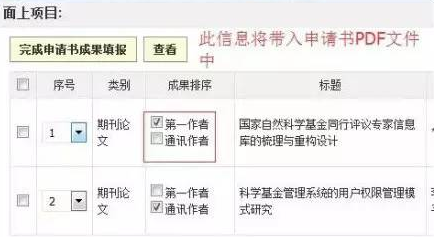 5、“查看”成果最后展现形式，无误后完成申请书成果填报 6、查看已收录成果信息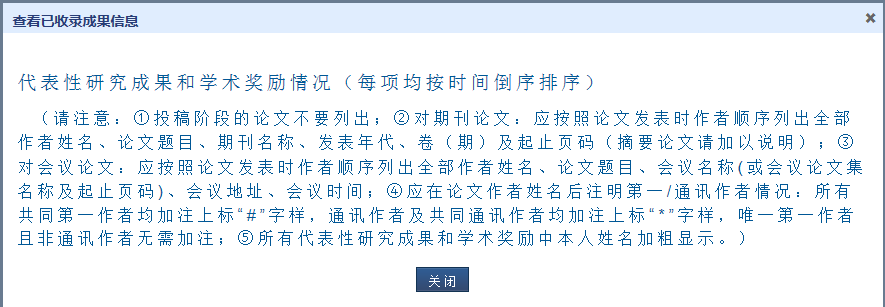 